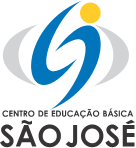       FUNDAÇÃO EDUCACIONAL CLAUDINO FRANCIO
       CENTRO DE EDUCAÇÃO BÁSICA SÃO JOSÉCALENDÁRIO DE 2.ª CHAMADA DAS PROVAS BIMESTRAIS1º Bimestre 6º ao 9º anos - ENS. FUNDAMENTAL II PROVAS ON-LINE (CLASSROOM)27 DE JULHOGEOGRAFIA: 14:00-15:00MATEMÁTICA: 15:00-16:00 LIM: 15:00 - 16:00 28 DE JULHOINGLÊS: 14:00-15:00FILOSOFIA: 15:00-16:00  29 DE JULHOGRAMÁTICA: 14:00-15:00REDAÇÃO: 15:00-16:00  30 DE JULHO LITERATURA: 14:00-15:00CIÊNCIAS (QUI):14:00 - 15:00 (9º ano)CIÊNCIAS (FIS): 15:00 - 16:00 (9º ano)31 DE JULHOED. FÍSICA: 14:00-15:00HISTÓRIA: 15:00-16:00 1ª séries A/B do ENSINO MÉDIO PROVAS ON-LINE (CLASSROOM)27 DE JULHOGEOGRAFIA: 14:00-15:00INGLÊS: 15:00-16:00  ED. FÍSICA: 16:00-17:00  28 DE JULHO FILOSOFIA: 14:00-15:00SOCIOLOGIA: 15:00-16:00  MATEMÁTICA(2F): 16:00-18:0029 DE JULHO QUÍMICA(2F): 14:00-16:00HISTÓRIA: 16:00-17:0030 DE JULHO FÍSICA(2F): 14:00-16:00  HISTÓRIA DA ARTE: 16:00-17:00  2ª séries A do ENSINO MÉDIO PROVAS ON-LINE (CLASSROOM)27 DE JULHO  MATEMÁTICA(2F): 14:00-16:0028 DE JULHO FÍSICA(2F): 14:00-16:00   3ª séries A do ENSINO MÉDIO PROVAS ON-LINE (CLASSROOM)ATUALIZADO 31.07.202031 DE JULHO HISTÓRIA (2F): 14:00-15:00 /15:00-16:00ED. FÍSICA: 16:00-17:0005 DE AGOSTO MATEMÁTICA(3F): 14:00-17:00FÍSICA (3F): 14:00-17:0007 DE AGOSTO QUÍMICA(2F): 14:00-16:00.Sorriso/MT, 22/07/2020Atenciosamente,Equipe Pedagógica